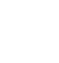 НОВООДЕСЬКА МІСЬКА РАДАМИКОЛАЇВСЬКОЇ ОБЛАСТІ  ВИКОНАВЧИЙ КОМІТЕТР І Ш Е Н Н Я      16 грудня 2021                           м. Нова Одеса                                   №  222Про погодження штатного розпису КНП «Новоодеський центр первинної медико-санітарної допомоги»Новоодеської міської ради 	Відповідно до статті 28 Закону України "Про місцеве самоврядування в Україні", статті 78 Господарського  кодексу  України,  статуту комунального некомерційного підприємства «Новоодеський центр первинної медико-санітарної допомоги», виконавчий комітет міської  ради  ВИРІШИВ:1. Погодити штатний розпис КНП «Новоодеський центр первинної медико-санітарної допомоги» Новоодеської міської ради з 15.11.2021 року в кількості 102,5 штатних одиниць (додається).Міський голова			                                            Олександр ПОЛЯКОВ